Publicado en Madrid el 07/10/2021 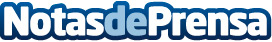 Startup Sprint, nuevo programa de fundación everis para apoyar a emprendedores con ideas o proyectos tecnológicos en fase incipienteEl programa comienza el 25 de octubre y ya están abiertas las inscripciones para cualquier persona con ideas o proyectos tecnológicos capaces de dar respuesta a retos sociales o ambientalesDatos de contacto:fundación everisNo disponibleNota de prensa publicada en: https://www.notasdeprensa.es/startup-sprint-nuevo-programa-de-fundacion Categorias: Finanzas Emprendedores Software Innovación Tecnológica http://www.notasdeprensa.es